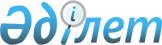 О внесении изменений и дополнения в постановление Правительства Республики Казахстан от 29 декабря 2007 года № 1400 "О системе оплаты труда гражданских служащих, работников организаций, содержащихся за счет средств государственного бюджета, работников казенных предприятий"
					
			Утративший силу
			
			
		
					Постановление Правительства Республики Казахстан от 30 сентября 2011 года № 1122. Утратило силу постановлением Правительства Республики Казахстан от 31 декабря 2015 года № 1193

      Сноска. Утратило силу постановлением Правительства РК от 31.12.2015 № 1193 (вводится в действие с 01.01.2016).      Правительство Республики Казахстан ПОСТАНОВЛЯЕТ:



      1. Внести в постановление Правительства Республики Казахстан от 29 декабря 2007 года № 1400 "О системе оплаты труда гражданских служащих, работников организаций, содержащихся за счет средств государственного бюджета, работников казенных предприятий" (САПП Республики Казахстан, 2007 г., № 51, ст. 648) следующие изменения и дополнение:



      преамбулу изложить в следующей редакции:

      "В соответствии со статьями 15 и 238 Трудового кодекса Республики Казахстан от 15 мая 2007 года Правительство Республики Казахстан ПОСТАНОВЛЯЕТ:";



      в приложении 19 к указанному постановлению:



      строку, порядковый номер 12, изложить в следующей редакции:

"                                                                  ";

      дополнить строкой, порядковый номер 13, следующего содержания:

"                                                                   ".

      2. Настоящее постановление вводится в действие с 1 сентября 2011 года.      Премьер-Министр

      Республики Казахстан                       К. Масимов
					© 2012. РГП на ПХВ «Институт законодательства и правовой информации Республики Казахстан» Министерства юстиции Республики Казахстан
				12Доплата за

квалифика-

ционную

категориюДоплата

устанавливается

на основе

результатов

аттестации

работников в

порядке,

установленном

уполномоченным

центральным

государственным

органом1)Руководителям,

заместителям

руководителей,

руководителям

структурных

подразделений (за

исключением

клинических

подразделений) за

категорию по

организации

здравоохранения:

высшей категории

первой категории

второй категории120 % от БДО

90 % от БДО

70 % от БДО2)Заведующим клиническими

отделениями:

высшей категории

первой категории

второй категории150 % от БДО

120 % от БДО

100 % от БДО3)Специалистам высшего

уровня квалификации:

врачебному медицинскому

персоналу:

высшей категории

первой категории

второй категории

учителям (кроме

указанных в подпункте

3-1):150 % от БДО

120 % от БДО

100 % от БДО3)высшей категории

первой категории

второй категории других

сфер деятельности

(кроме указанных в

подпункте 3-2):60 % от БДО

35 % от БДО

20 % от БДО3)высшей категории

первой категории

второй категории50 % от БДО

25 % от БДО

15 % от БДО3-1)Учителям высшего уровня

квалификации

(организаций

начального, основного

среднего, общего

среднего образования:

школы, школы-интернаты

(общего типа,

специальных

(коррекционных),

специализированных для

одаренных детей);

организаций образования

для детей-сирот и

детей, оставшихся без

попечения родителей): 

высшей категории

первой категории

второй категории100 % от БДО

50 % от БДО

30 % от БДО3-2)Воспитателям высшего

уровня квалификации

(детских садов;

мини-центров;

школ-интернатов: общего

типа, специальных

(коррекционных),

специализированных для

одаренных детей,

организаций образования

для детей-сирот и

детей, оставшихся без

попечения родителей,

центров адаптации

несовершеннолетних):

высшей категории

первой категории

второй категории90 % от БДО,

40 % от БДО,

25 % БДО4)Специалистам среднего

уровня квалификации:

среднему медицинскому

персоналу:

высшей категории

первой категории

второй категории100 % от БДО

70 % от БДО

50 % от БДО4)учителям (кроме

указанных в подпункте

4-1):

высшей категории

первой категории

второй категории50 % от БДО

30 % от БДО

20 % от БДО4)других сфер

деятельности (кроме

указанных в подпункте

4-2):

высшей категории

первой категории

второй категории50 % от БДО

20 % от БДО

10 % от БДО4-1)Учителям среднего

уровня квалификации

(организаций

начального, основного

среднего, общего

среднего образования:

школы, школы-интернаты

(общего типа,

специальных

(коррекционных),

специализированных для

одаренных детей);

организаций образования

для детей-сирот и

детей, оставшихся без

попечения родителей):

высшей категории

первой категории

второй категории90 % от БДО,

45 % от БДО,

30 % БДО4-2)Воспитателям среднего

уровня квалификации

(детских садов;

мини-центров;

школ-интернатов: общего

типа, специальных

(коррекционных),

специализированных для

одаренных детей,

организаций образования

для детей-сирот и

детей, оставшихся без

попечения родителей,

центров адаптации

несовершеннолетних):

высшей категории

первой категории

второй категории90 % от БДО,

35 % от БДО,

20 % БДО13Доплата за

организа-

цию

производ-

ственного

обученияВ целях реализации

Государственной

программы развития

образования

Республики Казахстан

на 2011 - 2020 годы,

утвержденной Указом

Президента

Республики Казахстан

от 7.12.2010 г.

№ 1118Мастерам

производственного

обучения организаций

технического и

профессионального

образования100 % от

БДО